			Załącznik nr 2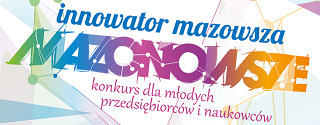 Formularz zgłoszeniowy 			Kategoria – Innowacyjny Młody NaukowiecW przypadku pracy naukowej prowadzonej poza Polską (opisać udział tej jednostki)Oświadczam, że:informacje podane w formularzu są zgodne ze stanem faktycznym;Regulamin IX edycji Konkursu „Innowator Mazowsza” jest mi znany i zgadzam się z jego treścią;wyrażam zgodę na przetwarzanie moich danych osobowych dla potrzeb niezbędnych do realizacji IX edycji Konkursu „Innowator Mazowsza”, zgodnie z ustawą z dnia 29 sierpnia 1997 r. o ochronie danych osobowych 
(Dz.U. 2016, poz. 922). Dane będą przetwarzane w celu wyłonienia laureatów w Konkursie „Innowator Mazowsza”.W przypadku zdobycia nagrody lub wyróżnienia w VIII edycji Konkursu „Innowator Mazowsza”, wyrażam zgodę na umieszczenie moich danych osobowych w zakresie: imię i nazwisko oraz informacje zawarte w formularzu zgłoszeniowym na stronie Internetowej Samorządu Województwa Mazowieckiego, na stronach internetowych instytucji współpracujących i patronów medialnych, w prasie oraz w broszurach i artykułach promujących Konkurs „Innowator Mazowsza”.Oświadczam, że zostałem poinformowany o przysługującym mi prawie do dostępu do treści moich danych i ich poprawieniu.Jednocześnie zostałem/am poinformowany/a o tym, że:Administratorem danych osobowych Konkursu „Innowator Mazowsza” w Urzędzie Marszałkowskim Województwa Mazowieckiego w Warszawie jest:Marszałek Województwa MazowieckiegoUrząd Marszałkowski Województwa Mazowieckiego w Warszawieul. Jagiellońska 26 03-719 WarszawaInformację o Konkursie Innowator Mazowsza uzyskałem z/od: ...……………………………………………………........................................................................Data, czytelny podpis FORMULARZ ZGŁOSZENIOWYFORMULARZ ZGŁOSZENIOWYPODSTAWOWE INFORMACJE – DANE PERSONALNEPODSTAWOWE INFORMACJE – DANE PERSONALNENazwiskoBrak danychImięBrak danychData urodzenia/wiekBrak danychMiejsce urodzeniaBrak danychADRES ZAMIESZKANIAADRES ZAMIESZKANIAUlica, numer mieszkania/domuBrak danychKod pocztowyBrak danychNazwa miejscowościBrak danychNumer telefonu do kontaktuBrak danychAdres poczty elektronicznejBrak danychINFORMACJE DOTYCZĄCE WYKSZTAŁCENIAINFORMACJE DOTYCZĄCE WYKSZTAŁCENIAKierunek ukończonych studiów I-go stopniaBrak danychRok rozpoczęcia i ukończenia studiów I-go stopniaBrak danychKierunek ukończonych studiów II-go stopnialub jednolitych studiów pięcioletnichBrak danychRok rozpoczęcia i ukończenia studiów II-go stopnia lub jednolitych studiów pięcioletnichBrak danychJednostka naukowa prowadząca przewód doktorski*Brak danychRok rozpoczęcia / ukończenia przewodu doktorskiegoBrak danychPosiadanie stopnia doktora (TAK/NIE)Brak danychTemat pracy doktorskiejBrak danychBrak danychDziedzina nauki:Brak danychSłowa kluczowe:Brak danychZałączniki:Załączniki:2.1.  Charakterystyka pracy doktorskiej – w wersji papierowej i elektronicznej (wersji edytowalnej – w pełni kompatybilnej z Microsoft Word) - zgodnie z załączonym wzorem.2.1.  Charakterystyka pracy doktorskiej – w wersji papierowej i elektronicznej (wersji edytowalnej – w pełni kompatybilnej z Microsoft Word) - zgodnie z załączonym wzorem.2.2.  Rozprawa doktorska – tylko w wersji elektronicznej (skan dokumentu lub PDF). Jeżeli praca doktorska jest w języku angielskim należy dołączyć robocze tłumaczenie na język polski streszczenie pracy doktorskiej.2.2.  Rozprawa doktorska – tylko w wersji elektronicznej (skan dokumentu lub PDF). Jeżeli praca doktorska jest w języku angielskim należy dołączyć robocze tłumaczenie na język polski streszczenie pracy doktorskiej.2.3. Recenzje rozprawy doktorskiej (kopie) i/lub opinia promotora pracy doktorskiej (kopia) lub opinia dziekana, dyrektora instytutu, przedsiębiorcy korzystającego z wyników pracy doktorskiej (kopia) – w wersji papierowej i elektronicznej. Jeżeli recenzja rozprawy doktorskiej i/lub opinia promotora jest w języku angielskim należy dołączyć robocze tłumaczenie na język polski recenzji rozprawy i/lub opinię promotora pracy. 2.3. Recenzje rozprawy doktorskiej (kopie) i/lub opinia promotora pracy doktorskiej (kopia) lub opinia dziekana, dyrektora instytutu, przedsiębiorcy korzystającego z wyników pracy doktorskiej (kopia) – w wersji papierowej i elektronicznej. Jeżeli recenzja rozprawy doktorskiej i/lub opinia promotora jest w języku angielskim należy dołączyć robocze tłumaczenie na język polski recenzji rozprawy i/lub opinię promotora pracy. 2.4. Kopia dyplomu, kopia uchwały o nadaniu stopnia doktora lub zaświadczenie o nadaniu stopnia doktora – tylko w wersji papierowej.2.4. Kopia dyplomu, kopia uchwały o nadaniu stopnia doktora lub zaświadczenie o nadaniu stopnia doktora – tylko w wersji papierowej.2.5. Syntetyczne ujęcie głównych przesłanek pracy doktorskiej w języku popularno-naukowym (do 3 500 znaków ze spacjami) w celu ewentualnej publikacji w materiałach informacyjno-promocyjnych laureatów Konkursu.2.5. Syntetyczne ujęcie głównych przesłanek pracy doktorskiej w języku popularno-naukowym (do 3 500 znaków ze spacjami) w celu ewentualnej publikacji w materiałach informacyjno-promocyjnych laureatów Konkursu.2.6. Aktualne zdjęcie w wersji elektronicznej.2.6. Aktualne zdjęcie w wersji elektronicznej.WYPEŁNIA ORGANIZATOR KONKURSUWYPEŁNIA ORGANIZATOR KONKURSUData wpływu dokumentacji konkursowej do UMWMBrak danychNumer aplikacjiBrak danych